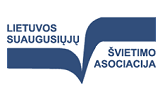 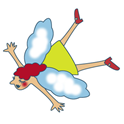 SUAUGUSIŲJŲ MOKYMOSI SAVAITĖS „GYVYBĖS MEDIS“2014 metų lapkričio 17–23 d.Organizacija/institucija: Kaišiadorių r. švietimo ir kultūros paslaugų centrasAdresas, telefonas: Vienybės g. 22/3, Kaišiadorys, tel. (8 346) 60 922Asmuo kontaktams: Kaišiadorių r. švietimo ir kultūros centro metodininkė Aušra Taparauskienė, el. p.: ausra.taparauskiene@kaisiadorys.lt, tel. (8 346) 60 916_______________
Data, laikasRenginys (pavadinimas)Vieta, adresasInformuoja2014-11-17-2014-11-30Autorinė Raimundo Kavoliūno medžio paveikslų parodaKaišiadorių kultūros centrasGedimino g. 40, KaišiadorysL. Urbanavičienė2014-11-17-2014-11-30Autorinė Trečiojo amžiaus universiteto studento Jono Katkevičiaus kūrybos darbų parodaKaišiadorių rajono švietimo ir kultūros paslaugų centras Vienybės g. 22/3, A. Paškevičienė2014-11-1410 val.Paskaita Kaišiadorių trečiojo amžiaus universiteto klausytojams „Širdies ir kraujagyslių ligos, jų prevencija“.Lektoriai LR sveikatos apsaugos ministerijos specialistaiKaišiadorių rajono švietimo ir kultūros paslaugų centras Vienybės g. 22/3, A. Paškevičienė2014-11-17-2014-11-23Įstaigos bendruomenės (darbuotojų, ugdytinių tėvelių, senelių) kūrybinių darbų paroda Kaišiadorių lopšelio-darželio „Spindulys“ galerijoje, Maironio g. 45, Kaišiadorys S. Lapkauskienė2014-11-17-11-23Renginiai:Rašinio konkursas „Gyvybės medis“Kūrybinių darbų parodaStendinis pranešimas „Garsiausi medžiai Kaišiadorių rajone“Kaišiadorių suaugusiųjų ir jaunimo mokykla, Gedimino g. 118, KaišiadorysMOODLE  SISTEMAA. SapitavičienėL. VinevičienėR. VilimienėR. Markevičienė 2014-11-1710 val.Nemokamas seminaras „Naujausių Darbo kodekso pakeitimų taikymas nuo 2014 m. liepos 1 d.: darbo sutartys, sąlygų keitimas, darbdavio pareigos“. Lektorius Mantas Mikalopas, profesinės bendrijos „iLAW” advokatasVšĮ Kaišiadorių turizmo ir verslo informacijos centras Gedimino g. 48,  KaišiadorysG. Streikauskaitė2014-11-1810 val.Seminaras norintiems mokytis pagal „Ūkininkavimo pradmenų“ programąKaišiadorių technologijų ir verslo mokyklaGirelės g. 57, Kaišiadorys, 6 auditorijaV. Mitkus2014-11-1813 val.Seminaras bendruomenei „Natūralūs gydymosi būdai“. Lektorė Trečiojo amžiaus universiteto sveikos gyvensenos fakulteto dekanė Audronė JodkonėKruonio kultūros centro Darsūniškio skyrius, Darsūniškio k., Kruonio sen., Kaišiadorių r. Ž. Grigonytė2014-11-1818 val.Ugdykime kūrybiškumą: dekupažas, kvilingas, papuošalai, aksesuarai. Seminaras „Paslaptingojo kvilingo technika“Kaišiadorių r. Pravieniškių S. Tijūnaičio pagrindinės mokyklos technologijų kab.,Rumšiškių g. 12 Pravieniškių I k., Kaišiadorių r.O. Fylerytė2014-11-1818 val.Ugdykime kūrybiškumą: dekupažas, kvilingas, papuošalai, aksesuarai. Seminaras „ Dekupažas–paprastas būdas atnaujinti senus daiktus“Kaišiadorių r. Pravieniškių S. Tijūnaičio pagrindinės mokyklos technologijų kab.,Rumšiškių g. 12 Pravieniškių I k., Kaišiadorių r.N. Butrimavičienė2014-11-1818 val.Ugdykime kūrybiškumą: dekupažas, kvilingas, papuošalai, aksesuarai. Seminaras „Aksesuarų iš lino gamyba“Kaišiadorių r. Pravieniškių S. Tijūnaičio pagrindinės mokyklos lietuvių k. kab.,Rumšiškių g. 12 Pravieniškių I k., Kaišiadorių r.A. Samoškaitė2014-11-1818 val.Ugdykime kūrybiškumą: dekupažas, kvilingas, papuošalai, aksesuarai. Praktiniai mokymai „Kaip pagaminti sagę“Kaišiadorių r. Pravieniškių S. Tijūnaičio pagrindinės mokyklos lietuvių k. kab.,Rumšiškių g. 12 Pravieniškių I k., Kaišiadorių r.V. Antanavičienė2014-11-199-13 val.Atvirų durų diena jauniems bedarbiams, norintiems persikvalifikuotiKaišiadorių technologijų ir verslo mokyklaGirelės g. 57, Kaišiadorys, 6 auditorijaJ. Jočiūnas2014-11-1910 val.Kaišiadorių r. pedagoginės psichologinės tarnybos konferencija „Vaiko pažinimas. Naujos galimybės“Kaišiadorių specialioji mokykla, Gedimino g. 118, KaišiadorysR. Jakštienė2014-11-1910 val.Kaišiadorių Trečiojo amžiaus universiteto Rumšiškių filialo studijų pradžios šventėRumšiškių kultūros centras, Rumšos g. 37, Rumšiškės, Kaišiadorių r.G. Meilutienė2014-11-1918 val.Sveikame kūne – sveika siela. Mokymai „Stalo teniso pradžiamokslis“Kaišiadorių r. Pravieniškių S. Tijūnaičio pagrindinės mokyklos sporto salė,Rumšiškių g. 12 Pravieniškių I k., Kaišiadorių r.V. Morkūnas2014-11-1918 val.Sveikame kūne – sveika siela. Praktinis seminaras „Fizinis aktyvumas– geros dienos pradžia“Kaišiadorių r. Pravieniškių S. Tijūnaičio pagrindinės mokyklos aktų salė,Rumšiškių g. 12 Pravieniškių I k., Kaišiadorių r.J. BernatonienėL. Linkuvienė2014-11-1918 val.Sveikame kūne – sveika siela. Praktikumas „Grožio paslaptys“Kaišiadorių r. Pravieniškių S. Tijūnaičio pagrindinės mokyklos karjeros ugdymo kabinetas, Rumšiškių g. 12 Pravieniškių I k., Kaišiadorių r.J. GolombevskienėL. Linkuvienė2014-11-2015 val.Susitikimas su gydytoja reabilitologe Žana ŠeštakauskieneRumšiškių kultūros centro Dovainonių skyrius, Gedimino g. 1, Dovainonių k., Rumšiškių sen., Kaišiadorių r.G. Prunskienė2014-11-20-2014-12-20Tradicinė rajono švietimo įstaigų vadovų, mokytojų, auklėtojų metodinių priemonių paroda „Žingsnis link kokybės“Kaišiadorių rajono švietimo ir kultūros paslaugų centras, Vienybės g. 22/3, A. Paškevičienė2014-11-20po 4 pam.Renginys 2 klasės mokiniams ir jų tėveliams „Muzikuojantys miško gyventojai"Kaišiadorių r. Žaslių pagrindinė mokykla, Vytauto g. 1 Žasliai, Kaišiadorių r.D. Vitienė2014-11-2110 val.Paskaita Kaišiadorių trečiojo amžiaus universiteto klausytojams „Prosenelio Mikalojaus Konstantino Čiurlionio gyvenimo istorija“. Lektorius pianistas Rokas ZubovasKaišiadorių rajono švietimo ir kultūros paslaugų centras, Vienybės g. 22/3, A. Paškevičienė2014-11-21Pilietiškumo pamoka Valdovų rūmuose Antakalnio kaimo bendruomeneiVilniusA. Bandzevičius2014-11-21Tėvų diena ikimokyklinio ugdymo grupėje „Geriau pažink savo vaiką“Kaišiadorių r. Antakalnio pagrindinė mokykla, Antakalnio k., Kaišiadorių r.A. Bandzevičius2014-11-2212 val.Tėvelių ir vaikų susitikimas su Kaišiadorių rajono savivaldybės 2013 m. kultūros premijos laureate Audrone Skarbaliūte jos keramikos dirbtuvėse (organizuoja Rumšiškių kultūros centro Pravieniškių skyrius)Pašilės g. 2, Pravieniškės, Pravieniškių sen., Kaišiadorių r.D. Kuconytė2014-11-23Meninio filmo „Gyvybės medis“ peržiūra, refleksijaKaišiadorių suaugusiųjų ir jaunimo mokykla, Gedimino g. 118, KaišiadorysMOODLE  SISTEMAR. Vėželienė2014-11-23 13 valSeminaras „Regiu pasaulį". Lektorė pedagoginės psichologijos specialistė Jūratė AleškevičiūtėKaišiadorių r. Žiežmarių kultūros centras,Vytauto g. 13, Žiežmariai, Kaišiadorių r.J. Pavasarytė2014-11-2410 val.Paskaita Trečiojo amžiaus universiteto klausytojams Rumšiškių filiale „Svarbi organizmo dalis – bakterijos ir virusai“. Lektorė Moters sveikatos centro direktorė Rita GliaudelienėTrečiojo amžiaus universitetas Rumšiškių filialas, Rumšos g. 37, Rumšiškių mstl. Kaišiadorių r. R. GliaudelienėA. Taparauskienė2014-11-2519 val.VšĮ Kaišiadorių turizmo ir verslo informacijos centro organizuojamas žaidimas - žinių turnyras „Kaišiadorių ambasadorius“Pramogų ir konferencijų centras „Pas Radvilą“ Žaslių g. 34, KaišiadorysG. Streikauskaitė2014-11-26Renginys „Šeimų diena"Kaišiadorių r. Žiežmarių gimnazija, Žaslių g. 21, ŽiežmariaiL. Lukoševičienė2014-11-27Internetinių transliacijų ciklo „Euro panorama“ paskaita „Artėjant eurui: apie socialinį draudimą, socialines išmokas ir pašalpas“Lektoriai LR socialinės apsaugos ir darbo ministerijos ir „Sodros“ atstovaiVirtualioje erdvėjeKaišiadorių viešoji biblioteka